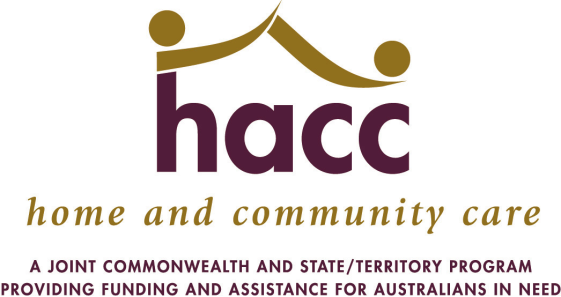 HOME and COMMUNITY CAREHOME and COMMUNITY CAREHOME and COMMUNITY CARE2016/17 GROWTH FUNDING APPROVALS2016/17 GROWTH FUNDING APPROVALS2016/17 GROWTH FUNDING APPROVALSOrganisationOrganisationRecurrent$ (FYE)Albany Community Care Centre (WA) IncAlbany Community Care Centre (WA) Inc39,208Albany Senior Citizens MoWAlbany Senior Citizens MoW36,398Alzheimer's Australia WA LtdAlzheimer's Australia WA Ltd488,914Astley Care IncAstley Care Inc66,770Australian Asian Association of WA IncAustralian Asian Association of WA Inc130,083Avivo: Live LifeAvivo: Live Life155,209Bayswater Extended Community Help Organisation IncBayswater Extended Community Help Organisation Inc36,750Bess Home and Community Care IncBess Home and Community Care Inc56,250Bridgetown Meals On WheelsBridgetown Meals On Wheels4,890Brightwater Care Group (Inc)Brightwater Care Group (Inc)26,750CapecareCapecare62,381Care Options IncCare Options Inc157,452Carnarvon Medical Services Aboriginal CorpCarnarvon Medical Services Aboriginal Corp1,296City of BelmontCity of Belmont62,553City of CanningCity of Canning31,807City of CockburnCity of Cockburn100,028City Of GosnellsCity Of Gosnells29,939City of Kalgoorlie/BoulderCity of Kalgoorlie/Boulder13,580City of StirlingCity of Stirling343,319City of SubiacoCity of Subiaco17,184City of WannerooCity of Wanneroo13,906Community First International LtdCommunity First International Ltd148,850Community Home Care BunburyCommunity Home Care Bunbury93,339Derby Home And Community CareDerby Home And Community Care4,017Goldfields Health RegionGoldfields Health Region12,515Great Southern Health RegionGreat Southern Health Region16,268Halls Creek Community Care IncHalls Creek Community Care Inc6,255Harold Hawthorne Senior Citizens Centre And HomesHarold Hawthorne Senior Citizens Centre And Homes16,624Harvey Health And Community Services GroupHarvey Health And Community Services Group102,003Independent Living Centre of WA IncIndependent Living Centre of WA Inc367,072Melville CaresMelville Cares348,901Mercy Community Services IncMercy Community Services Inc78,367OrganisationOrganisationRecurrent$ (FYE)Midwest Health RegionMidwest Health Region161,476Ngaanyatjarra Health ServiceNgaanyatjarra Health Service20,395Ngangganawili Health ServiceNgangganawili Health Service20,064Nindilingarri Cultural Health ServicesNindilingarri Cultural Health Services7,990Paupiyala Tjarutja Aboriginal CorporationPaupiyala Tjarutja Aboriginal Corporation4,627Peel Community Care IncPeel Community Care Inc11,161People Who Care Inc.People Who Care Inc.292,071Rise - Network IncRise - Network Inc677,835Share And Care Community Services Group Inc.Share And Care Community Services Group Inc.147,084Shine Community ServicesShine Community Services43,353Shire of DowerinShire of Dowerin998Shire of EsperanceShire of Esperance26,114Shire of KalamundaShire of Kalamunda6,000Shire of ManjimupShire of Manjimup22,607Shire of NarroginShire of Narrogin4,000Shire of WaginShire of Wagin4,000Silver Chain Group LimitedSilver Chain Group Limited1,536,255South West Health RegionSouth West Health Region16,546Southern Cross Care WA IncSouthern Cross Care WA Inc6,843St Ives Care Pty LtdSt Ives Care Pty Ltd262,225Technology Assisting Disability WA IncTechnology Assisting Disability WA Inc300,368Town of BassendeanTown of Bassendean26,465Town of CambridgeTown of Cambridge10,317Umbrella Multicultural Comm. Care Svcs Inc.Umbrella Multicultural Comm. Care Svcs Inc.193,587Uniting Church HomesUniting Church Homes7,966Volunteer Task Force IncVolunteer Task Force Inc652,937WA Country Health Services KimberleyWA Country Health Services Kimberley24,462Wheatbelt Health RegionWheatbelt Health Region52,411Yaandina Family CentreYaandina Family Centre9,265* Note Current as at 30 June 2017* Note Current as at 30 June 20177,618,300